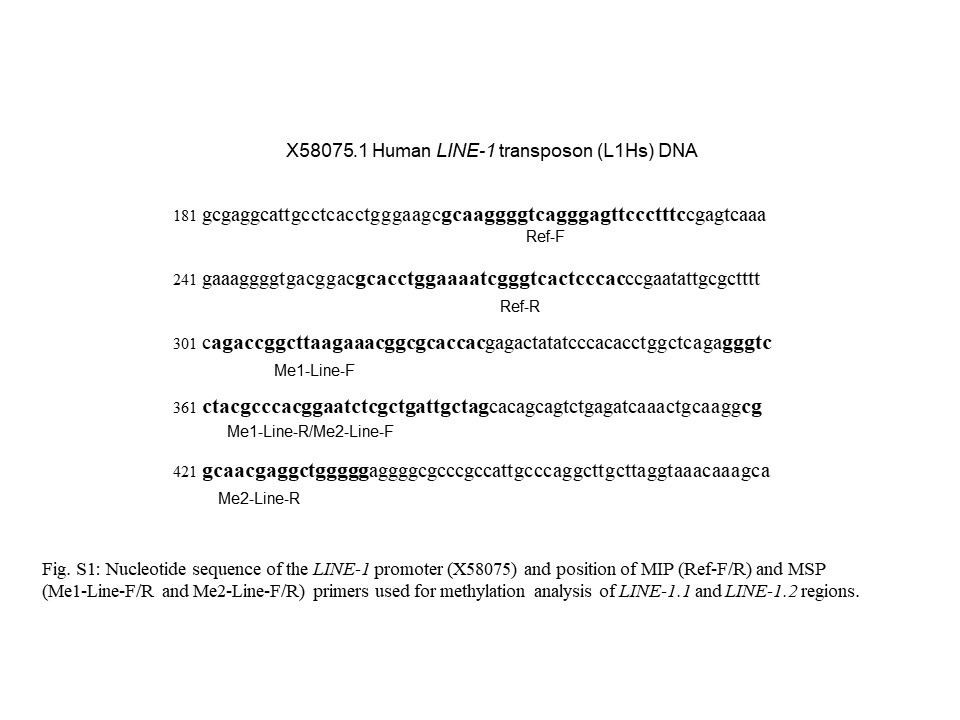 S1 Fig. Nucleotide sequence of the LINE-1 promoter (X58075) and position of MIP (Ref-F/R) and MSP (Me1-Line-F/R and Me2-Line-F/R) primers used for methylation analysis of LINE-1.1 and LINE-1.2 regions.